Buzzard’s Class Home-School Communication Sheet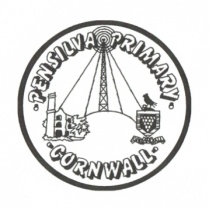 Week beginning 20th September 2021School dinner week 1This week’s diaryThis week’s diaryHello again everyone in the Buzzard community,Firstly, thank you adults for your help and support with homework last week. It has been lovely to review all the children’s home learning efforts. Buzzards have had another very busy week. This week we have been developing our diary writing skills. We have explored time adverbials and the writing characteristics that we need to include.  In maths, we have continued to explore our knowledge of numbers and place value, working with numbers to a million.  We have completed a 'Gig' in Times Table Rockstars.   Please encourage your child to log on at home 2 to 3 times a week for ten to fifteen minutes to practise their multiplication tables.We've found out about 'Accelerated Reader' and most of us have now chosen our first reading books as part of the program. Three children in the class have completed their first quizzes and scored 100% - wow! Thank you for your patience as we get this fully up and running.In computing, we focused on Internet safety. I’ve added a selection of the posters to the class page.We have found out more about 'Growth Mindset' and I’ve posted part of the resources that we looked at in the session if you would like further information to mirror a ‘growth mindset’ approach, in your learning talk, with your child at home.Again, I’ve been really impressed by the children’s hard work and the good choices made by both individuals and the whole class on lots of occasions throughout the week.  Week ahead and upcoming dates: Year 6 children have the opportunity to participate in ‘Bikeability’ on Thursday/Friday.MondayHello again everyone in the Buzzard community,Firstly, thank you adults for your help and support with homework last week. It has been lovely to review all the children’s home learning efforts. Buzzards have had another very busy week. This week we have been developing our diary writing skills. We have explored time adverbials and the writing characteristics that we need to include.  In maths, we have continued to explore our knowledge of numbers and place value, working with numbers to a million.  We have completed a 'Gig' in Times Table Rockstars.   Please encourage your child to log on at home 2 to 3 times a week for ten to fifteen minutes to practise their multiplication tables.We've found out about 'Accelerated Reader' and most of us have now chosen our first reading books as part of the program. Three children in the class have completed their first quizzes and scored 100% - wow! Thank you for your patience as we get this fully up and running.In computing, we focused on Internet safety. I’ve added a selection of the posters to the class page.We have found out more about 'Growth Mindset' and I’ve posted part of the resources that we looked at in the session if you would like further information to mirror a ‘growth mindset’ approach, in your learning talk, with your child at home.Again, I’ve been really impressed by the children’s hard work and the good choices made by both individuals and the whole class on lots of occasions throughout the week.  Week ahead and upcoming dates: Year 6 children have the opportunity to participate in ‘Bikeability’ on Thursday/Friday.TuesdayTaiko DrummingHello again everyone in the Buzzard community,Firstly, thank you adults for your help and support with homework last week. It has been lovely to review all the children’s home learning efforts. Buzzards have had another very busy week. This week we have been developing our diary writing skills. We have explored time adverbials and the writing characteristics that we need to include.  In maths, we have continued to explore our knowledge of numbers and place value, working with numbers to a million.  We have completed a 'Gig' in Times Table Rockstars.   Please encourage your child to log on at home 2 to 3 times a week for ten to fifteen minutes to practise their multiplication tables.We've found out about 'Accelerated Reader' and most of us have now chosen our first reading books as part of the program. Three children in the class have completed their first quizzes and scored 100% - wow! Thank you for your patience as we get this fully up and running.In computing, we focused on Internet safety. I’ve added a selection of the posters to the class page.We have found out more about 'Growth Mindset' and I’ve posted part of the resources that we looked at in the session if you would like further information to mirror a ‘growth mindset’ approach, in your learning talk, with your child at home.Again, I’ve been really impressed by the children’s hard work and the good choices made by both individuals and the whole class on lots of occasions throughout the week.  Week ahead and upcoming dates: Year 6 children have the opportunity to participate in ‘Bikeability’ on Thursday/Friday.Wednesday PEMathletics task and the English/science task to be handed in.  Spelling test.Hello again everyone in the Buzzard community,Firstly, thank you adults for your help and support with homework last week. It has been lovely to review all the children’s home learning efforts. Buzzards have had another very busy week. This week we have been developing our diary writing skills. We have explored time adverbials and the writing characteristics that we need to include.  In maths, we have continued to explore our knowledge of numbers and place value, working with numbers to a million.  We have completed a 'Gig' in Times Table Rockstars.   Please encourage your child to log on at home 2 to 3 times a week for ten to fifteen minutes to practise their multiplication tables.We've found out about 'Accelerated Reader' and most of us have now chosen our first reading books as part of the program. Three children in the class have completed their first quizzes and scored 100% - wow! Thank you for your patience as we get this fully up and running.In computing, we focused on Internet safety. I’ve added a selection of the posters to the class page.We have found out more about 'Growth Mindset' and I’ve posted part of the resources that we looked at in the session if you would like further information to mirror a ‘growth mindset’ approach, in your learning talk, with your child at home.Again, I’ve been really impressed by the children’s hard work and the good choices made by both individuals and the whole class on lots of occasions throughout the week.  Week ahead and upcoming dates: Year 6 children have the opportunity to participate in ‘Bikeability’ on Thursday/Friday.ThursdayPE with Mr JonesYear 6 Bikeability (please refer to information sent out in separate communications)FridayMrs McDowell PMHomework tasks assigned including weekly spellings to learn.Year 6 Bikeability (please refer to information sent out in separate communications)Homework Set 17.9.21   Each child has now been issued with a new spelling book and a reading record that has all their logins listed.KIRS have been given out – please start to practise. (Please see separate communication for further info)Science/English linked task (see task sheet) Maths task  Spellings to learn.Reading, reading, reading!Other information Please feel free to send us an email if you have any questions or concerns: amsissons@pensilva.cornwall.sch.uk  Do not forget the school website; http://pensilva.eschools.co.uk/website for information on school events, policies and newsletters or our Facebook page; Pensilva Primary School for updates. Other information Please feel free to send us an email if you have any questions or concerns: amsissons@pensilva.cornwall.sch.uk  Do not forget the school website; http://pensilva.eschools.co.uk/website for information on school events, policies and newsletters or our Facebook page; Pensilva Primary School for updates. Other information Please feel free to send us an email if you have any questions or concerns: amsissons@pensilva.cornwall.sch.uk  Do not forget the school website; http://pensilva.eschools.co.uk/website for information on school events, policies and newsletters or our Facebook page; Pensilva Primary School for updates. 